McMaster University – Resident Affairs, PGMEPGME Trainees Accommodation RequestThis request is to notify the Accommodation Provider that you are requesting Accommodation(s) for a disability-related reason.  If this request for another reason (e.g., religious or family status), please contact your Program Director or Resident Affairs. This form will be sent to the selected Accommodation Provider. Typically, the Accommodation Provider will be your Program Director (as described in the Accommodation Guidelines for Trainees).  If you prefer that Resident Affairs act as your Accommodation Provider, please denote this below.  Once completed, you MUST email this form to your Program Director AND pgaccomm@mcmaster.ca to initiate the process of obtaining accommodation. Trainee  InformationName: 							Email: ________________@medportal.caPreferred phone contact number:_________________PGME Program:________________________________Campus: 	Hamilton     		Waterloo      		 Niagara     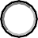 Accommodation Provider preference:Program Director	    	 	Resident Affairs        Type of accommodation requested:   Interim – ﻿ implemented prior to the determination of the most appropriate accommodation  Temporary – ﻿addressing a functional limitation that is expected to resolve and notrecur in a short period of time (generally < 6 months)  Permanent – ﻿addressing a functional limitation (ongoing or episodic) on a long-termbasis (generally >6 months)  Retroactive – ﻿addressing either a permanent or temporary disability where therequest is made after the fact  not sure – would like to discussIs your accommodation request:  Urgent (i.e., must be assessed and implemented ASAP for you to continue in your program)  Non-urgent (i.e., can be assessed and implemented “as usual”)  You must provide documentation from a Health Care ProviderHas the HCP Documentation already been completed?Yes     	No       If no, please note when you expect it will be available: ______________________Please add any information that may be helpful for the Accommodation Provider below: Trainee Signature 						Date